دعاء فاقرءوها في الصباح لعلكم تتقونحضرت بابأصلي عربي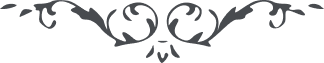 دعاء - من آثار حضرت نقطه اولى – بر اساس نسخه مجموعه صد جلدى، شماره 58، صفحه 23-27تذكر: اين نسخه كه ملاحظه ميفرمائيد عينا مطابق نسخه خطى تايپ گشته و هرگونه پيشنهاد اصلاحي در قسمت ملاحظات درباره اين اثر درج گرديده است.بسم الله الفرد المعتمدمن الذي يا الهي قد اظهر الثاء بالبهاء ومن الذي يا الهي قد اقامه بين يديك بالدعاء ومن الذي يا الهي قد الحنه بانك انت رب العزة والثناء ومن الذي يا الهي قد اغرده بان اليك اليك اللقاء اذ انك انت يا لا اله الا انت سبحانك اللهم يا لا اله الا انت الغوث الغوث خلصنا من نار البعد يا رب من الذي يا الهي قد اظهر الثاء بالحرفين ومن الذي يا الهي قد انطقه في الذكر بالذكرين ومن الذي يا الهي قد اقامه بين يديك بالسرين ومن الذي يا الهي قد كلمه بالذكر الذاكر بالطرزين اذ انك انت يا لا اله الا انت سبحانك اللهم يا لا اله الا انت الغوث الغوث خلصنا من نار البعد يا رب من الذي يا الهي قد كان معتظما ومن الذي يا الهي كان معتلما مقتهرا ومن الذي يا الهي كان مجتبرا اذ انك انت يا لا اله الا انت سبحانك اللهم يا لا اله الا انت الغوث الغوث خلصنا من نار البعد يا رب من الذي يا الهي كان ذو من قديم ومن الذي يا الهي كان ذو فضل عظيم ومن الذي يا الهي كان ذو سر قويم ومن الذي يا الهي كان ذو اسم حكيم ومن الذي يا الهي كان ذو عدل مقيم اذ انك انت يا لا اله الا انت سبحانك اللهم يا لا اله الا انت الغوث الغوث خلصنا من نار البعد يا رب من الذي يا الهي هو المقتدر من الذي يا الهي هو المجتبر من الذي يا الهي هو المقتهر من الذي يا الهي هو المظتهر من الذي يا الهي هو المستخر اذ انك انت يا لا اله الا انت سبحانك اللهم يا لا اله الا انت الغوث الغوث خلصنا من نار البعد يا رب فيا الهي انت الذي قد اظهرت الثاء بالحرفين وانك انت الذي قد انطقته باللحنين وانك انت الذي قد اغردته بالذكرين وانك انت الذي قد الحنته بالطرزين وانك انت الذي قد ابتليته بالبلاء وانك انت الذي قد اجعلته بالبهاء وانك انت الذي قد انطقته بالدعاء بانك انت رب العزة والثناء وانك انت ذو القدرة والكبرياء وانك انت ذو السطوة والعلاء وانك انت ذو الهيمنة والسناء وانك انت لا اله الا انت سبحانك اللهم يا لا اله الا انت الغوث الغوث خلصنا من نار النفي يا رب اللهم اني اسئلك باسمك يا عزيز يا مقتدر يا فريد يا مفترد يا قدير يا مقتدر يا حشيم يا محتشم يا عليم يا معتلم ان تصلي على البيان ومن امن بما انت عليه من اسمائك وامثالك ان تبارك لهم ولنا بكل ما انت عليه من اسمائك الحسنى الممتنعة والامثال العليا المرتفعة وان تنزل علينا كل خير بفضلك واحسانك وتدفع عنا كل شر احاط به علمك وتحرسنا بكلائتك وتحفظنا بمنك وامتنانك وتنصرنا بنصرك وانتصارك انك وسعت رحمتك كل شيء ولا يعجزك من شيء ويسئلك من في السمٰوات والأرض وما بينهما وإنّك أنت على ما تشاء مقتدرا